Лабораторна робота №4Задача №1.Обчислити значення періодичної складової струму трифазного КЗ, потужності та ударного струму в точці  К2 при роздільній і паралельній роботі трансформаторів Т1 та Т2 у СЕП, розрахункова схема якої зображена на рис. 1.1. Параметри елементів СЕП зазначені тут з потужністю КЗ у точці  К1 
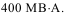 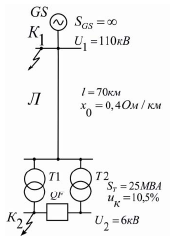      Рис.1.1Задача №2При трифазному КЗ у СЕП по черзі у точках  К1 та  К2 схеми, зображеної на рис. 1.2, визначити значення періодичної складової струму через 2,3 с після КЗ. Турбогенератори мають електромашинну систему збудження з АРЗ. Вимикач QF  вимкнений.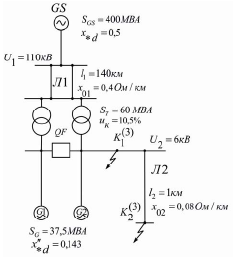        		Рис. 1.2Задача № 3.Обчислити значення струму трифазного КЗ у точці  К  на шинах  електростанції,  схема  якої  зображена  на  рис. 1.3,  у  момент  часу t = 0,2с.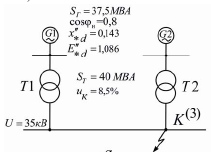         		 Рис. 1.3